Publicado en Madrid el 02/01/2024 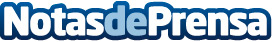 ReSPR Technologies: transformando espacios en refugios de saludReSPR Technologies está marcando la pauta para la creación de ambientes más limpios, seguros y emocionalmente enriquecidos. Con su avanzada tecnología de fotocatálisis mejorada NCC (Conversión Catalítica Natural), ReSPR se posiciona como un faro para un modo de vida donde el bienestar tiene prioridadDatos de contacto:JaimeReSPR Technologies630363737Nota de prensa publicada en: https://www.notasdeprensa.es/respr-technologies-transformando-espacios-en Categorias: Internacional Nacional Investigación Científica Innovación Tecnológica Bienestar http://www.notasdeprensa.es